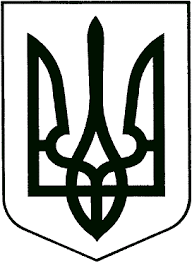 ВИКОНАВЧИЙ КОМІТЕТЗВЯГЕЛЬСЬКОЇ МІСЬКОЇ РАДИРІШЕННЯ_________________   			                                          №___________Про роботу відділу  внутрішнього аудиту міської ради  за 2022-2023 рр.Керуючись підпунктом 1 пункту «а» частини 1 статті 32 Закону України «Про місцеве самоврядування в Україні», заслухавши інформацію  начальника відділу  внутрішнього аудиту міської ради Олени ДЕМЯНЮК щодо  результатів роботи відділу  внутрішнього аудиту міської ради  за 2022-2023 рр.ВИРІШИВ:             1.Інформацію  начальника відділу  внутрішнього аудиту міської ради  Олени ДЕМЯНЮК про  роботу відділу  внутрішнього аудиту міської ради за 2022-2023 рр. взяти до відома  (додається).             2.Відділу  внутрішнього аудиту міської ради (Олена ДЕМЯНЮК) забезпечити подальше виконання завдань з дотриманням заходів  безперервного розвитку та підвищення ефективності реалізації функції внутрішнього аудиту в міській раді, у т.ч.:              - нарощувати потенціал спеціалістів  відділу через сукупність досвіду та швидкості опрацювання масивів інформації у галузі фінансів, права, бухгалтерії, що сприятимуть вирішенню управлінських питань та прийняттю рішень для надання рекомендацій;             - забезпечити неупередженість при проведенні заходів, звітувати правдиво й точно, з  належною професійною ретельністю, виявляти старанність й розсудливість під час здійснення аудиту;           - дотримуватися режиму конфіденційності та  захищеності інформації.             3.Контроль за виконанням цього рішення покласти на заступника міського голови Ірину ГУДЗЬ.Міський голова                                                                       Микола БОРОВЕЦЬЗвіт про роботу відділу  внутрішнього аудиту Звягельської  міської ради за 2022-2023 рр.Резюме    За відповідний (звітний) період дотримано основні аспекти Стратегічного та Операційних планів на 2022-2023 роки  у т. ч. в частині:- надання загальних висновків щодо оцінки системи управління та внутрішнього контролю, у тому числі управління ризиками;-  віднайдення суттєвих проблемних питань, у тому числі виявлених за результатами виконання аудиторських  завдань у попередні періоди, що потребували вжиття заходів, яких ужито не було;-   забезпечення незалежної діяльності внутрішнього аудиту через прийняття Програми забезпечення та підвищення якості здійснення внутрішнього аудиту   Новоград-Волинської міської ради   на 2022-2023 роки.1.У відповідний період часу здійснено:      1.1.Підтримку в актуалізованому стані та оновлення інституційної бази відділу внутрішнього аудиту:1.1.1.Неухильно дотримано положення  Декларації з внутрішнього аудиту.1.1.2.Раціонально використано Положення про відділ  внутрішнього аудиту.1.1.3.Напрацьовано та затверджено Стратегічний план  діяльності відділу внутрішнього аудиту на 2022-2024 роки.1.1.4.Підготовано та затверджено Операційні плани діяльності на 2023 - 2024 роки.1.1.5.Напрацьовано та затверджено Програму підвищення якості внутрішнього аудиту на 2022-2024 рр.1.1.6.Здійснено анкетування об’єктів аудиту з приводу якості його проведення.       1.2.Проведення  значимих в часі  планових та позапланових перевірочних заходів (загалом 4  повних заходи  з внутрішнього аудиту):1.2.1. За результатом позапланового внутрішнього аудиту виконавчого комітету міської ради виявлено недоліків   та   порушень на загальну   суму  понад  645,2  тис. грн.  у т. ч.:- порушень фінансово-бюджетної дисципліни, пов’язаних із неналежним контролем  за  виконанням договорів оренди та договорів з відшкодування вартості енергоносіїв – понад 545,1 тис. грн.;- порушень фінансово-бюджетної дисципліни в частині  недотримання вимог законодавства  про оплату праці -  92,4 тис. грн.;- порушень фінансово-бюджетної дисципліни в частині недотримання вимог законодавства щодо списання пального – близько 7,7 тис. грн.1.2.2. За результатом позапланового внутрішнього аудиту   окремих питань роботи УСЗН Звягельської міської ради виявлено недоліків  та   порушень на загальну   суму   218,1   тис. грн.  у т. ч.:- порушень фінансово-бюджетної дисципліни, пов’язаних із неналежним контролем  за  виконанням Комплексної програми «Соціальний захист» на 2022-2025 роки та договорів на компенсацію витрат за пільговий проїзд автомобільним транспортом – 218,1 тис. грн.;   1.2.3. Відповідно до  системи  оцінювання в ході планового  внутрішнього аудиту відділу з питань охорони здоров’я  та медичного забезпечення  міської ради  встановлено, що:-	в частині досягнення відділом   цілей поставлених законодавчими актами – цілей досягнуто;-	в частині  ефективності управління бюджетними коштами – наявні окремі випадки неефективного використання бюджетних коштів (невідповідність використання коштів поставленим завданням в розрізі галузей відомчої класифікації (хірургічний корпус);-	в частині збереження активів – балансову вартість активів відображено в цілому відповідно у т. ч. завдяки  належному веденню  бухгалтерського обліку;-	в частині ефективності та надійності інформаційних систем і технологій, достовірності і повноти фінансової та операційної інформації, дотримання законодавства та внутрішніх вимог щодо діяльності, яка є об’єктом внутрішнього аудиту – цілей передбачених законодавством   досягнуто.   1.2.4. За результатом позапланового  вивчення обґрунтованості кошторисних розрахунків за проектом № 689, виготовленим ТОВ  Творча архітектурна майстерня  «Ю.Лосицький» по об’єкту:«Ремонтно-реставраційні роботи пам’ятки архітектури місцевого значення будівлі кінотеатру на вулиці Шевченка, 5/1 в місті Новограді-Волинському Житомирської області» загальна сума завищення кошторисної вартості залишку невиконаних по об’єкту робіт складає: 14249,2 тис.грн. (з ПДВ), т.т. 46381,648 тис.грн. – 32132,350 тис.грн.                                                                                         Вибірковою перевіркою кількості та вартості трудових і матеріальних ресурсів, визначених за вказаними відкоригованими кошторисними розрахунками  (ЗКР в сумі 32132349,51 грн.) та  фактичної   їх   необхідності,  прийнятої    відповідно   до діючої  кошторисної  нормативної  бази  в будівництві  по об’єкту, виявлено  завищення  вартості  ресурсів  всього  на  557,0 тис. грн. (з ПДВ).     Завищення вартості робіт по реставрації об’єкту за вказаними складовими витрат допущено за рахунок завищення цін на визначені переліком матеріальні ресурси, а також, - завищення норм трудових витрат на виконання виокремлених перевіркою видів робіт.                   1.2.5. За результатом обстеження  витяжної системи  за проєктом «Встановлення системи кондиціювання припливно -витяжної установки в підвальне приміщення для занять вільною боротьбою за адресою; вул. Замкова 7 м. Новоград-Волинського»   завищення вартості належних до виконання електро-монтажних робіт за локальними кошторисами за рахунок віднесення вартості обладнання – установки ВУД -2000 до графи «Будівельно монтажні роботи» а не до графи «Устаткування»  складає -15,4 тис. грн. В порушення пункту 4.3. ДБН.2.2.-3:2014 технічні умови електропостачальника щодо можливостей підключення потужностей – вентиляційної системи до  діючих електричних мереж, замовником для врахування під час підготовлення ПКД  не надавалося.         Загальна сума віднайдених порушень законодавства у вартісному виразі складає 15685,0 тис. грн. Відповідно до повідомлень  від об’єктів щодо усунення порушень, їх усунуто загалом на суму  14937,9  тис. грн.      Стосовно не усунутих  або частково  усунутих порушень, відповідальних осіб  комунальних підприємств та бюджетних установ громади повідомлено про наслідки (віднайдення таких порушень державними контролюючими органами та усунення їх з обов’язковим сплатою штрафів згідно норм чинного законодавства).                                       2.Виконання інших доручень:       За відповідний період часу було виконано 54 усних та письмових доручень, як от:-  участь у доопрацюванні методичних рекомендацій з проведення закупівель;- участь у підготовці  позовів, відповідей та відзивів на позови в частині завершення робіт з капітального будівництва окремих об’єктів  бюджетної інфраструктури;- підготовка моніторингової аналітики та презентацій щодо обсягів та переліків учасників закупівель, що їх проводять головні розпорядники  коштів міського бюджету;- розробка та впровадження алгоритмів користування регістром «Паспорт ступеня завершеності об’єкта» при втіленні заходів з капітального будівництва;- підготовка аналітичних довідок, висновків, алгоритмів вирішення проблемних питань за проєктами з капітального будівництва, іншими проектами розпорядників та отримувачів коштів міського бюджету;- участь у налагодженні контролю та загального нагляду в належному документуванні руху  благодійної допомоги в період воєнного стану;- узагальнення показників діяльності  робочої групи зі здійснення закупівель  на виконання заходів програми з територіальної оборони (ведення реєстру та протоколів засідань робочої групи);-  виконання рішень виконавчого комітету від 25.08.2022 № 503 «Про організацію роботи закладів загальної середньої освіти у 2022-2023 навчальному році від 06.09.2022 року, № 519 «Про затвердження мережі та кількісних показників  закладів загальної середньої, дошкільної, позашкільної освіти Новоград-Волинської міської територіальної громади на 2022-2023 навчальний рік, розпорядження міського голови від 31.08.2022 року № 224(о) «Про відновлення функціонування закладів дошкільної освіти громади»;- обстеження  витяжної системи   підвалі ДЮСШ «Встановлення системи кондиціювання припливно -витяжної установки в підвальне приміщення для занять вільною боротьбою за адресою; вул. Замкова 7 м. Новоград-Волинського»;-  контроль деяких питань формування вартості окремих  видів продуктів харчування, закупівлю яких проведено Управлінням освіти і науки Звягельської міської ради за 2022 - 2023 роки;- прийняття активної участі у оцінці виконання робіт з капітального будівництва (в частині  найпростіших укриттів тощо ), надання висновків щодо доцільності або недоцільності співпраці з відповідними підрядниками;- напрацювання окремих тез договорів про закупівлю  (щодо якості, гарантійних строків, умов оплати з врахуванням вимог правового режиму воєнного стану);- тощо3.Результати впроваджених у звітному періоді рекомендацій за підсумками роботи  відділу3.1.Усунуто недоліків, пов’язаних із недостатнім контролем за надходженнями до бюджету в частині  відшкодування комунальних послуг орендарями  545,1 тис. грн.;    3.2.  Упереджено ризики неефективного витрачання бюджетних коштів  та     приписок в частині використання бюджетних коштів  при здійсненні           ремонтно-будівельних робіт -14264,7 тис. грн.    3.3.Вжито заходів щодо упередження порушень законодавства з         відшкодування вартості здійснення пільгових перевезень -  76,9 тис. грн.3.4. Упереджено  деякі   питання щодо вартості окремих  видів продуктів харчування, закупівлю яких проведено Управлінням освіти і науки Звягельської міської ради за 2022 - 2023 роки.3.5.Упереджено окремі ризики недотримання умов виконання договорів  учасниками публічних закупівель.3.6.Надано численні усні та письмові рекомендації, розроблено антикризові алгоритми, здійснено листування з контрагентами.Начальник відділу внутрішнього аудиту міської ради                                                                            Олена ДЕМЯНЮК